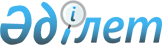 Қазақстан Республикасының Президенттігіне кандидаттар үшін үгіттік баспа материалдарын орналастыру үшін орын белгілеу туралы
					
			Күшін жойған
			
			
		
					Оңтүстік Қазақстан облысы Түлкібас ауданы әкімдігінің 2011 жылғы 3 наурыздағы N 82 Қаулысы. Оңтүстік Қазақстан облысы Түлкібас ауданының Әділет басқармасында 2011 жылғы 9 наурызда N 14-14-146 тіркелді. Күші жойылды - Оңтүстік Қазақстан облысы Түлкібас ауданы әкімінің 2011 жылғы 2 желтоқсандағы N 709 Қаулысымен      Ескерту. Күші жойылды - Оңтүстік Қазақстан облысы Түлкібас ауданы әкімінің 2011.12.02 N 709 Қаулысымен.      РҚАО ескертпесі.

      Мәтінде авторлық орфография және пунктуация сақталған.

      "Қазақстан Республикасындағы сайлау туралы" Қазақстан Республикасының 1995 жылғы 28 қыркүйектегі Конституциялық заңының 28-бабының 6-тармағына сәйкес Түлкібас ауданының әкімдігі ҚАУЛЫ ЕТЕДІ:



      1. Түлкібас аудандық аумақтық сайлау комиссиясымен бірлесіп, Қазақстан Республикасының Президенттігіне барлық кандидаттар үшін үгіттік баспа материалдарын орналастыру үшін қосымшаға сәйкес орындар белгіленсін.



      2. Ауылдық округ, поселке әкімдері үгіттік баспа материалдары орналастырылатын орындарды стендтермен, тақталармен жарақтандырсын.



      3. Осы қаулы 2011 жылдың 3 наурызынан қолданысқа енгізіледі және ресми жариялануға жатады.



      4. Осы қаулының орындалуын бақылау аудан әкімінің орынбасары Д.Пралиевке жүктелсін.      Аудан әкімі                                Қ.Абдуалиев      «КЕЛІСІЛДІ»      Түлкібас аудандық аумақтық

      сайлау комиссиясының төрағасы              Н.Албаев      3 наурыз 2011 жыл

Түлкібас ауданы әкімдігінің

2011 жылғы 3 наурыздағы

№ 82 қаулысына қосымша       Қазақстан Республикасының Президенттігіне барлық кандидаттар үшін үгіттік баспа материалдарын орналастыру үшін орындар 
					© 2012. Қазақстан Республикасы Әділет министрлігінің «Қазақстан Республикасының Заңнама және құқықтық ақпарат институты» ШЖҚ РМК
				Р/сЕлді мекеннің атауыОрналастырылатын жеріОрналастырылатын объектінің атауы1Түлкібас поселкесіБ.Момышұлы атындағы жалпы орта мектебінің аумағындаТақта2Түлкібас поселкесіТ.Рысқұлов атындағы жалпы орта мектебінің аумағындаТақта3Түлкібас поселкесіП.Шевцов атындағы жалпы орта мектебінің аумағындаТақта4Көктерек ауылы«Көктерек» бастауыш мектебінің аумағындаТақта5Иірсу ауылы«Иірсу» негізгі мектебінің аумағындаТақта6Кемербастау ауылыКемербастау ауылдық округ әкімі аппараты ғимаратының аумағындаТақта7Кемербастау ауылыКемербастау мәдениет үйінің аумағындаТақта8Алғабас ауылы«Алғабас» жалпы орта мектебінің ескі ғимаратының аумағындаТақта9М.Жәрімбетов ауылы«Алғабас» жалпы орта мектебінің аумағыТақта10Майлыкент ауылы«Майлыкент» бастауыш мектебінің ауласыТақта11Күмісбастау ауылыШ.Мұртаза атындағы шағын жинақты мектеп-гимназия аумағыТақта12Т.Рысқұлов ауылыМ.Ломоносов атындағы мектеп гимназиясы аумағындаСтенд13Т.Рысқұлов ауылыА.Пушкин атындағы жалпы орта мектебі аумағындаСтенд14Т.Рысқұлов ауылыҚұралай атындағы жалпы орта мектебі аумағындаСтенд15Т.Рысқұлов ауылыАбай атындағы мектеп лицейі аумағындаСтенд16Бақыбек ауылы«Кезень» бастауыш мектебінің аумағындаСтенд17Дауан ауылыДауан атындағы жалпы орта мектебі аумағындаСтенд18Майтөбе ауылыАуылдық мәдениет үйінің аумағындаТақта19Көксағыз ауылыЗ.Ғұбайдуллин атындағы жалпы орта мектебінің аумағындаТақта20Таусағыз ауылыТитов атындағы орта мектебінің аумағындаТақта21Қожамберді ауылыМ.Шаханов атындағы жалпы орта мектебінің аумағындаТақта22Машат ауылыМашат ауылдық округ әкімі аппаратының аумағындаТақта23Машат ауылыАуылдық клуб аумағындаТақта24Еңбек ауылыАуылдық клуб аумағындаТақта25Мыңбай ауылыАуылдық клуб аумағындаТақта26Келтемашат ауылыШ.Уалиханов атындағы жалпы орта мектебінің аумағындаТақта27Кершетас ауылыҚ. Жандарбеков атындағы жалпы орта мектебінің аумағындаТақта28Жиынбай ауылыЖиынбай атындағы жалпы орта мектебінің аумағындаТақта29Даубаба ауылыСеславин атындағы жалпы орта мектебінің аумағындаТақта30Мақталы ауылыАуылдық клуб аумағында Тақта31Ақбиік ауылыТ. Иманбеков атындағы жалпы орта мектебінің аумағындаТақта32Құлан ауылыМәдениет үйінің аумағындаТақта33Сарытөр ауылыМ.Маметова атындағы негізгі мектебінің аумағындаТақта34Тастұмсық ауылыМ.Лермонтов атындағы жалпы орта мектебінің аумағындаТақта35Тастұмсық ауылыТастұмсық ауылдық округ әкімі аппараты ғимаратының алдыТақта36Аманкелді ауылы«Амангелді» негізгі мектебінің аумағындаТақта37Жыланды ауылыО. Кошевой атындағы шағын жинақты жалпы орта мектебінің аумағыТақта38Жаскешу ауылыС.Сейфуллин атындағы жалпы орта мектебінің аумағыТақта39Рысқұл ауылы«Тұрар» жалпы орта мектебінің аумағыТақта40Жанұзақ ауылыАуылдық клуб аумағындаТақта41Пістелі ауылыАуылдық клуб аумағындаТақта42Састөбе поселкесіА.С. Макаренко атындағы жалпы орта мектебінің аумағындаТақта43Састөбе поселкесі Састөбе поселке әкім аппаратының ескі ғимаратының алдында Тақта44Ынтымақ ауылыА.Оразбаева атындағы жалпы орта мектебінің аумағындаТақта45Балықты ауылыАуылдық мәдениет сарайының аумағындаТақта46Балықты ауылыИ.Рыбалко атындағы жалпы орта мектебінің аумағындаТақта47Шарафкент ауылыӘл-Фараби атындағы шағын жалпы орта мектебінің аумағындаТақта48Ұрбұлақ ауылы«Ұрбұлақ» жалпы орта мектебінің аумағындаТақта49Көкбұлақ ауылыТөле би атындағы негізгі мектебінің аумағындаТақта50Көкбұлақ ауылыАуыл клубының аумағындаТақта51Абай ауылыЫ.Алтынсарин атындағы жалпы орта мектебінің аумағындаТақта52Жабағылы ауылыА.Молдағұлова атындағы жалпы орта мектебінің аумағындаТақта53Абайыл станциясы№ 21 бастауыш мектебінің аумағындаТақта54Азаттық ауылыМәдениет сарайының алдындаТақта55Шұқырбұлақ ауылыҒ. Мұратбаев атындағы жалпы орта мектебінің аумағындаТақта56Жаңаталап ауылы«Жаңаталап» жалпы орта мектебі алдындаТақта57Тастыбұлақ ауыл«Қызыл Әскер» бастауыш мектебінің аумағындаТақта58Шақпақ баба ауылыБреусов атындағы жалпы орта мектебінің аумағындаТақта59Шақпақ баба ауылыШақпақ ауылдық округ әкімі аппараты ғимаратының алдындаТақта60РЗД 114№ 17 бастауыш мектебінің аумағындаТақта